с. Кичменгский ГородокО признании утратившим силу решения Муниципального Собрания Кичменгско-Городецкого муниципального района от 11.12.2018 года № 108На основании Федерального закона от 06.10.2003 года № 131-ФЗ «Об общих принципах организации местного самоуправления в Российской Федерации», в соответствии с заключением Управления Минюста России по Вологодской области от 25.01.2019 года № 35/02-350 об отказе в государственной регистрации решения Муниципального Собрания Кичменгско-Городецкого муниципального района Вологодской области от 11.12.2018 года № 108 «О внесении изменений в Устав Кичменгско-Городецкого муниципального района» Муниципальное Собрание РЕШИЛО: Признать утратившим силу решение Муниципального Собрания Кичменгско-Городецкого муниципального района от 11.12.2018 года № 108 «О внесении изменений в Устав Кичменгско-Городецкого муниципального района».Настоящее решение вступает в силу после его официального опубликования в районной газете «Заря Севера» и подлежит размещению на официальном сайте Кичменгско-Городецкого муниципального района в информационно-телекоммуникационной сети «Интернет».Глава района                                                                                      Л.Н.Дьякова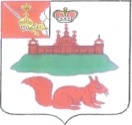 МУНИЦИПАЛЬНОЕ СОБРАНИЕКИЧМЕНГСКО-ГОРОДЕЦКОГО МУНИЦИПАЛЬНОГО РАЙОНАВОЛОГОДСКОЙ ОБЛАСТИМУНИЦИПАЛЬНОЕ СОБРАНИЕКИЧМЕНГСКО-ГОРОДЕЦКОГО МУНИЦИПАЛЬНОГО РАЙОНАВОЛОГОДСКОЙ ОБЛАСТИМУНИЦИПАЛЬНОЕ СОБРАНИЕКИЧМЕНГСКО-ГОРОДЕЦКОГО МУНИЦИПАЛЬНОГО РАЙОНАВОЛОГОДСКОЙ ОБЛАСТИРЕШЕНИЕРЕШЕНИЕРЕШЕНИЕот03.04.2019№142